附件1鄂尔多斯市水利局、市农牧局所属事业单位2023年“走出去”引进高层次人才在线面试操作指南面试相关安排本次面试采用在线面试的方式进行。面试时间模拟练习：2023年05月16日（周二）上午练习时间： 09:00-11:00正式面试：2023年05月16日（周二）下午登录：14:20-14:50作答：15:00-15:08面试时长：8分钟交卷时间：考生不允许提前交卷面试形式线上闭卷面试、双路视频、面试客户端登录方式考生姓名+身份证号码登录考生面试环境准备要求考前考生须自行准备面试场地和面试设备，面试设备包含“面试使用的设备”以及“用作旁路第二视角监控的设备”。考前监考员可通过远程监控检查考生环境情况。（一）面试场地环境及考生着装要求考生所在的面试环境应为光线充足、封闭、无其他人、无外界干扰的安静场所，考生端坐在距离摄像头50cm（误差不超过±5cm），着白色或浅色无领上衣，面试时将五官清楚显露，不得佩戴首饰（如发卡、耳环、项链等），头发不要遮挡眉毛，鬓角头发须掖至耳后，不允许化浓妆，长发考生须将头发绑起。面试背景须保持整洁，考生须要保证双手及肩部以上全部呈现在摄像头可视范围内。面试设备四周光线充足、均匀，避免监控画面过暗或过亮。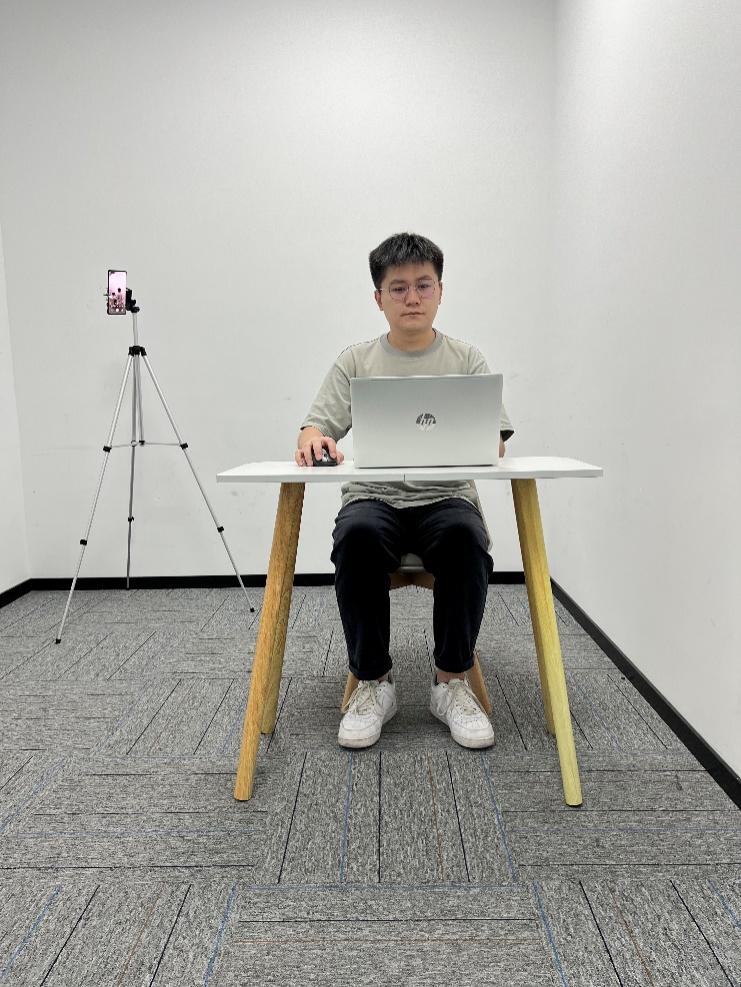 （二）面试设备1.用于面试使用的设备（1）推荐使用具备正常上网功能的台式电脑或笔记本电脑，电脑上须安装“在线考试客户端”软件。“在线面试客户端”软件下载链接：https://oa.kaoshi.zfoline.net/#/registry/download?organization=08dad65c-4ff2-4575-8e9e-3b16feb73707 （2）面试设备应具备可正常工作的摄像设备（内置或外置摄像头均可）和音频输入、输出设备。（3）面试期间将全程使用摄像头，须确保电脑摄像头开启无遮挡。（4）如使用笔记本电脑或平板电脑，请保持电量充足，建议全程使用外接电源。（5）打开在线面试前，建议关闭电脑上与面试无关的应用软件，包括弹窗广告软件、360安全卫士、360杀毒、电脑管家及其他各类通讯软件，避免这些软件弹窗导致被面试系统判定为作弊。2.用作旁路第二视角监控的设备（1）推荐使用带正常上网功能的智能手机或平板设备，须带有可正常工作的摄像头，且保持电量充足。（2）手机或平板支架：将智能手机或平板设备固定摆放，便于按监控视角要求调整到合适的位置和高度。（3）第二视角旁路监控设备摄像头建议架设在面试设备的侧后方、距离1.5米-2米处、摄像头高度1.2-1.5米，与面试位置成45度角，如下图所示：（4）第二视角旁路监控设备架设好以后，可以使用前置摄像头的拍照功能，查看监控效果、调试监控角度。确认监控摄像头正常工作无遮挡，监控范围覆盖考生完整侧面人像（双手可见）、桌面物品摆放情况、完整的面试设备、答题设备的屏幕、考生周边环境。保证面试区域光线均匀充足，避免监控画面过暗或过亮，导致监控效果不佳被判定为违纪，如下图所示：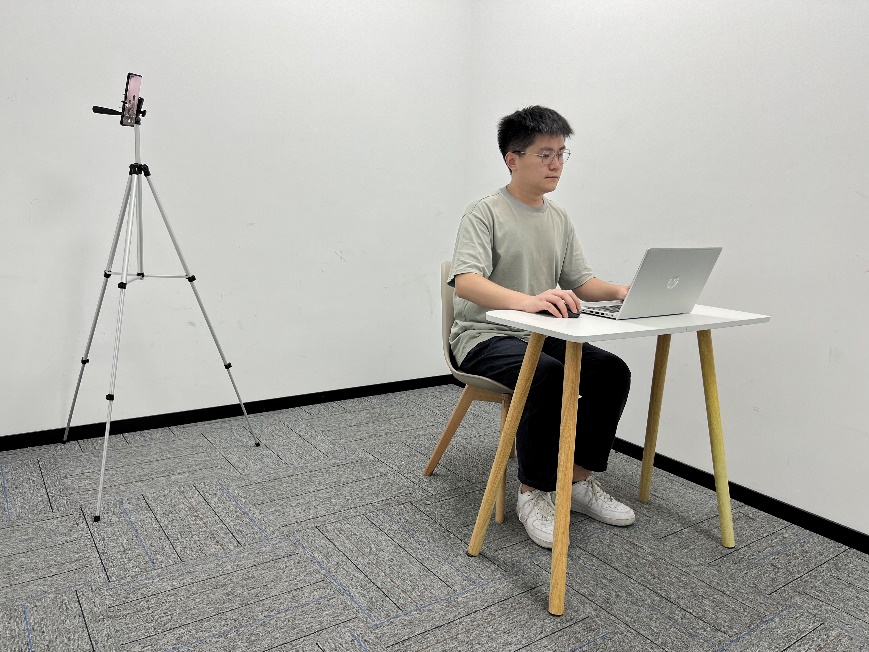 3.网络条件要求（1）面试场所应有稳定的网络条件，支持面试设备和监控设备同时联网。（2）网络带宽不低于20Mbps，建议使用带宽50Mbps或以上的独立带宽网络；上传速度不低于2MB/s。    （3）建议考生准备4G\5G等手机移动网络作为备用网络，并事先做好调试，以便出现网络故障时能迅速切换备用网络继续面试。
考生线上面试操作指引（一）登录在线面试系统及人证核验1.考生必须在电脑上运行“在线面试系统”，选择对应面试任务之后，首先进行设备检测，检测电脑设备是否符合面试要求，如图1所示，设备检测通过之后输入考生报名时的姓名、身份证号码登录，如图2所示：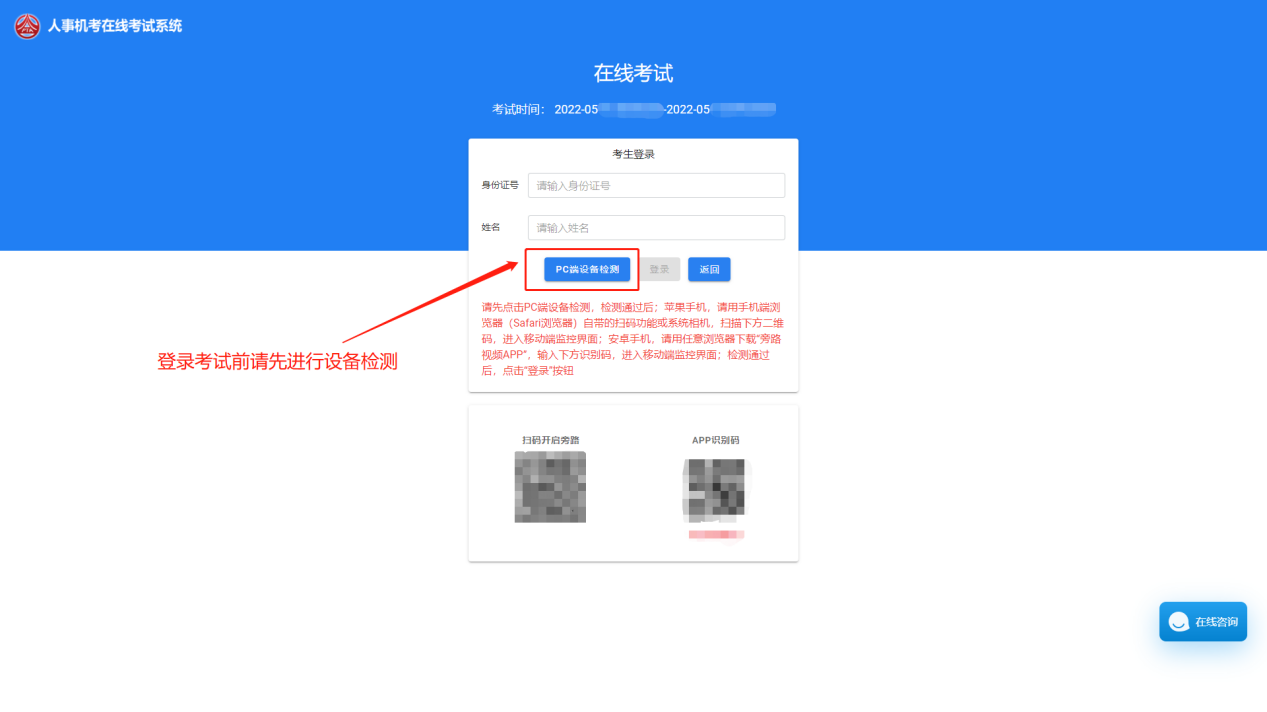 （图1）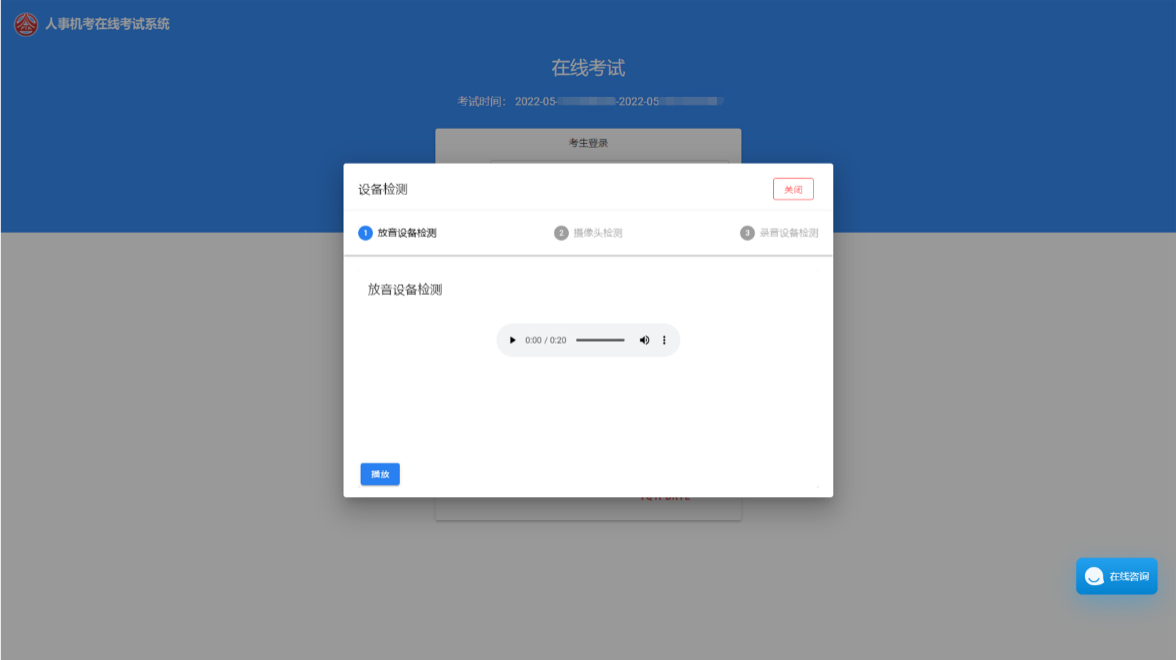 （图2）登录后，进入考生身份核验界面，通过手机微信扫码进行“人证核验”（按照页面提示进行操作），如图3、4所示：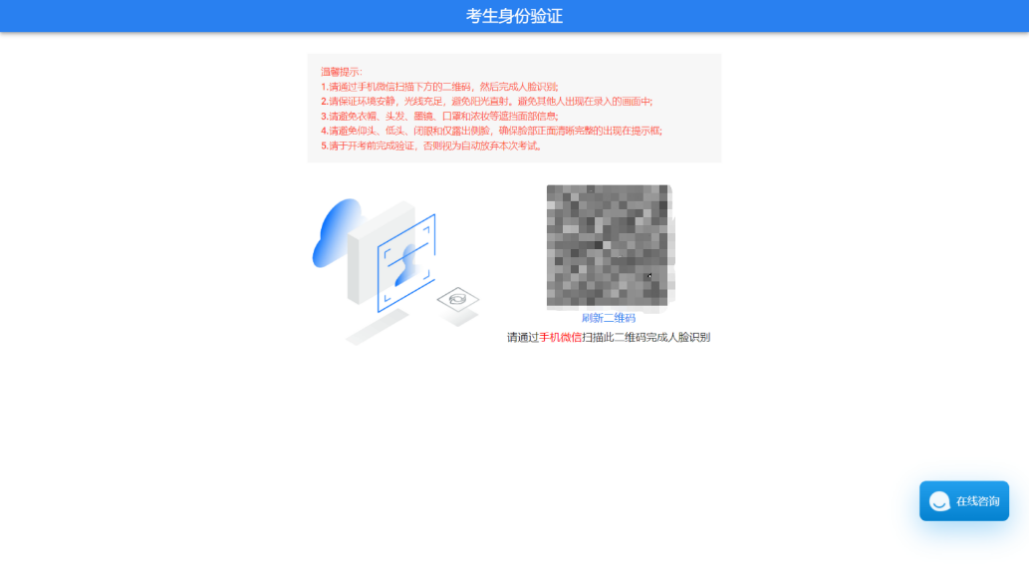 （图3）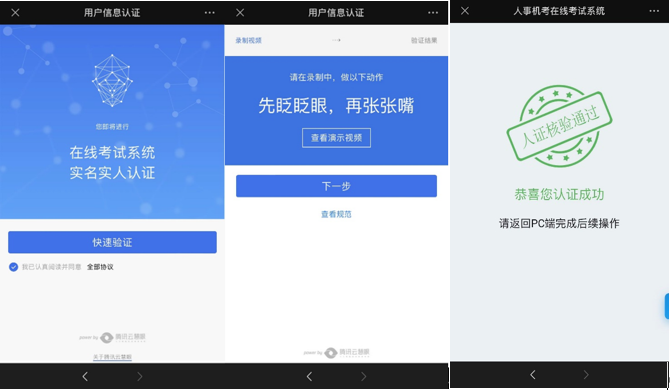 （图4）（二）开启旁路监控1.“人证核验”通过后，使用移动端监控设备扫描面试界面显示对应二维码或识别码－输入个人信息－设备检测－登录（需先登录移动端旁路监控后才能登录作答系统）。具体操作如下图5、6所示。注意：以下呈现的所有二维码仅供展示，请以实际面试中获取的二维码为准。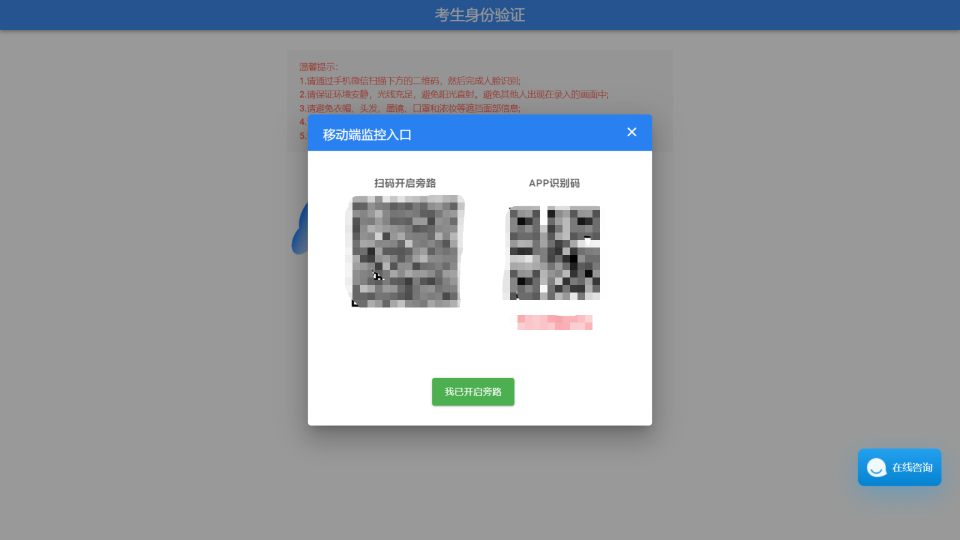 （图5）（图6）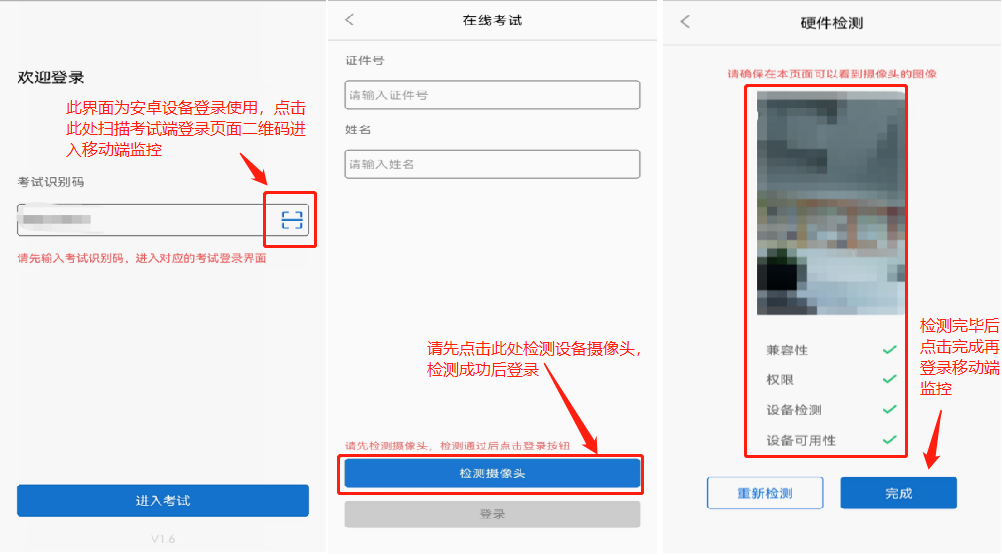 2.登录移动端“旁路监控”后，需用前置摄像头360度环绕拍摄面试环境，随后将移动端监控设备固定在能够拍摄到考生桌面、考生电脑桌面、周围环境及考生行为的位置上继续拍摄。如下图7所示。具体要求可参考P2-P4第二视角旁路监控架设要求。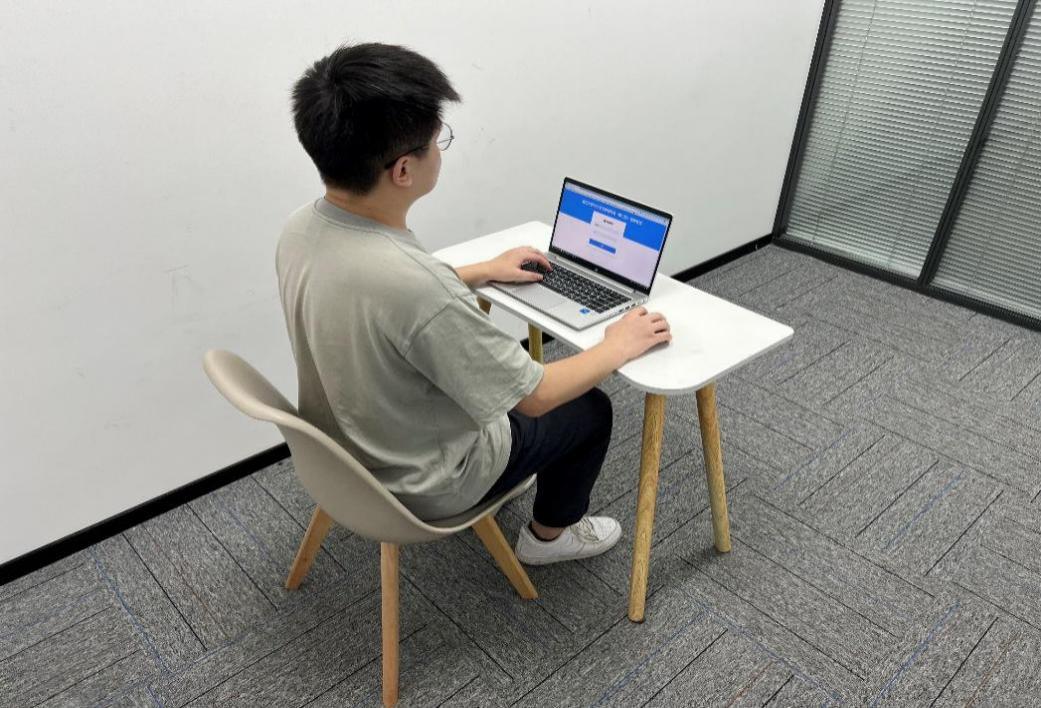 （图7）（三）进入面试1.登录旁路监控后，点击“我已开启旁路”按钮，进入考生个人信息核对页面，如图8、9所示：（图8）（图9）点击“进入面试”按钮，进入到我已阅读界面，阅读考生须知并确认，如图10所示：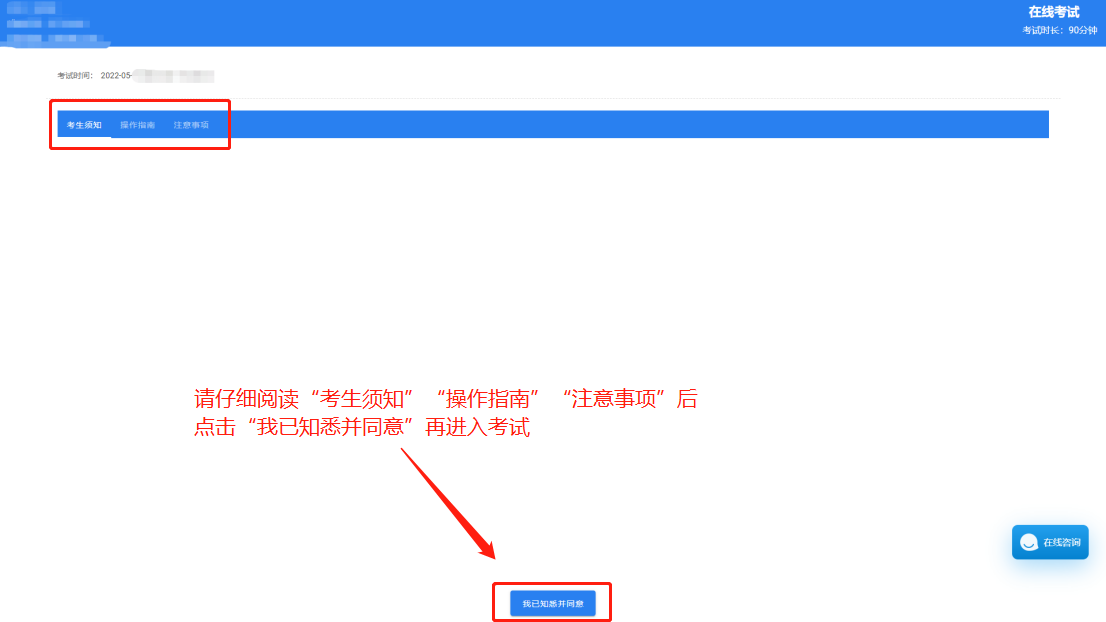 （图10）（四）答题及交卷1.点击“我已知悉并同意”，等待开考时间到，系统进入作答界面，考生开始作答，如下图11所示。（图11）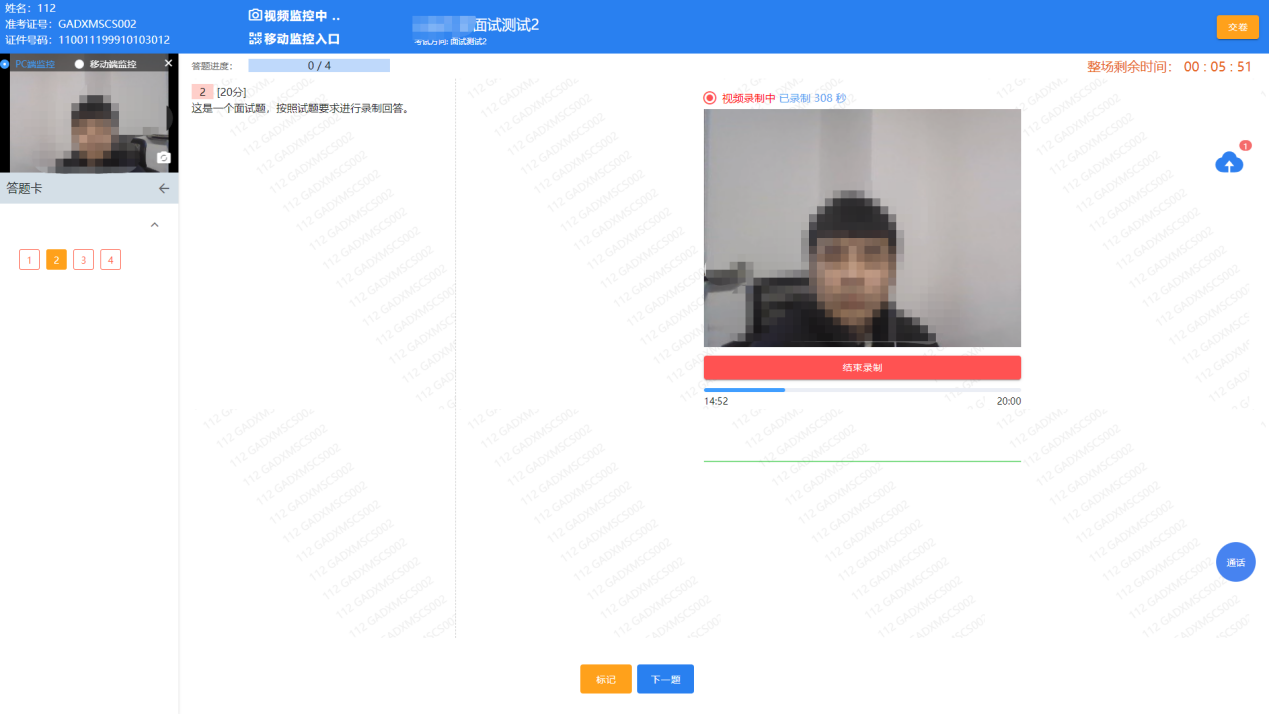 2.考生作答完毕后，点击作答界面右上角“交卷”按钮，系统会对其作答进度进行核查并弹出“交卷提醒”对话框，如下图12、图13所示。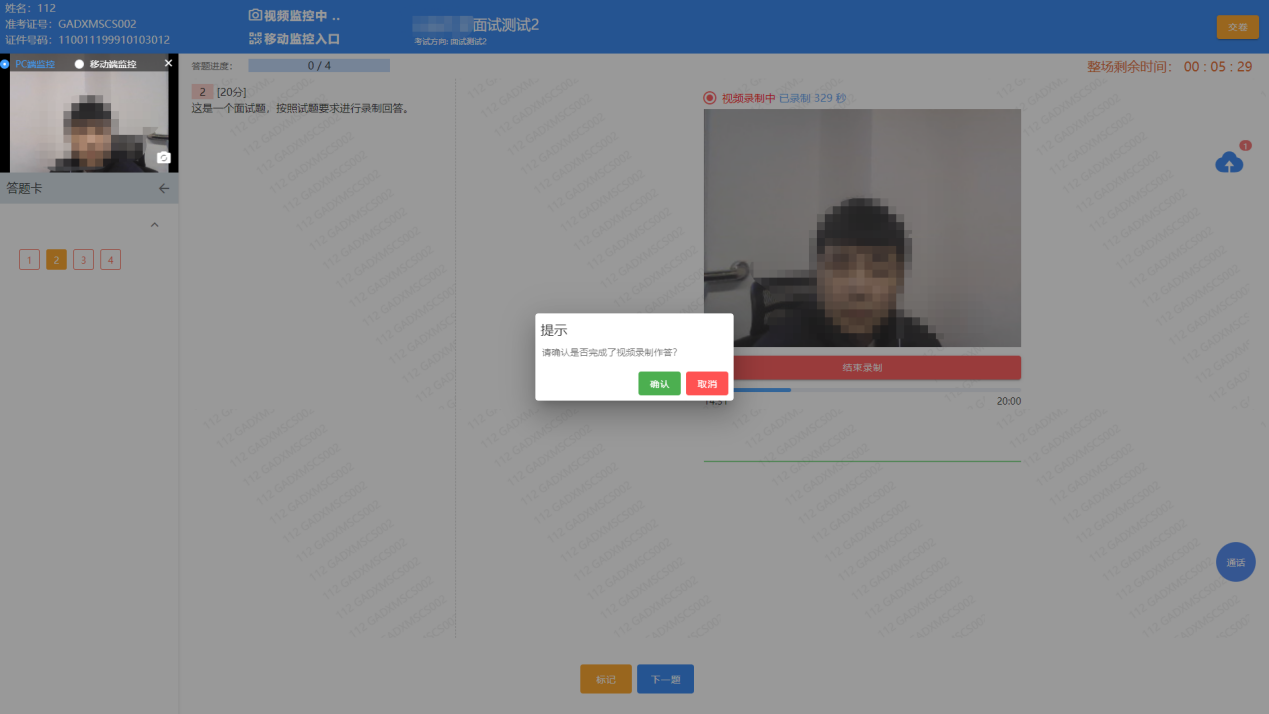 （图12）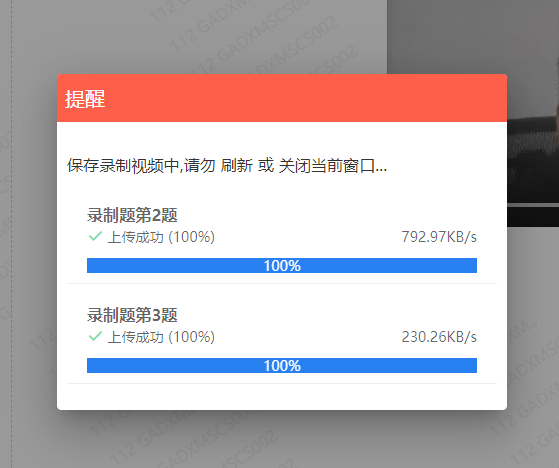 （图13）3.考生确认交卷之后会提示交卷成功。显示交卷成功即表示面试结束，可直接关闭“在线面试系统”和“旁路监控”程序。如下图14所示。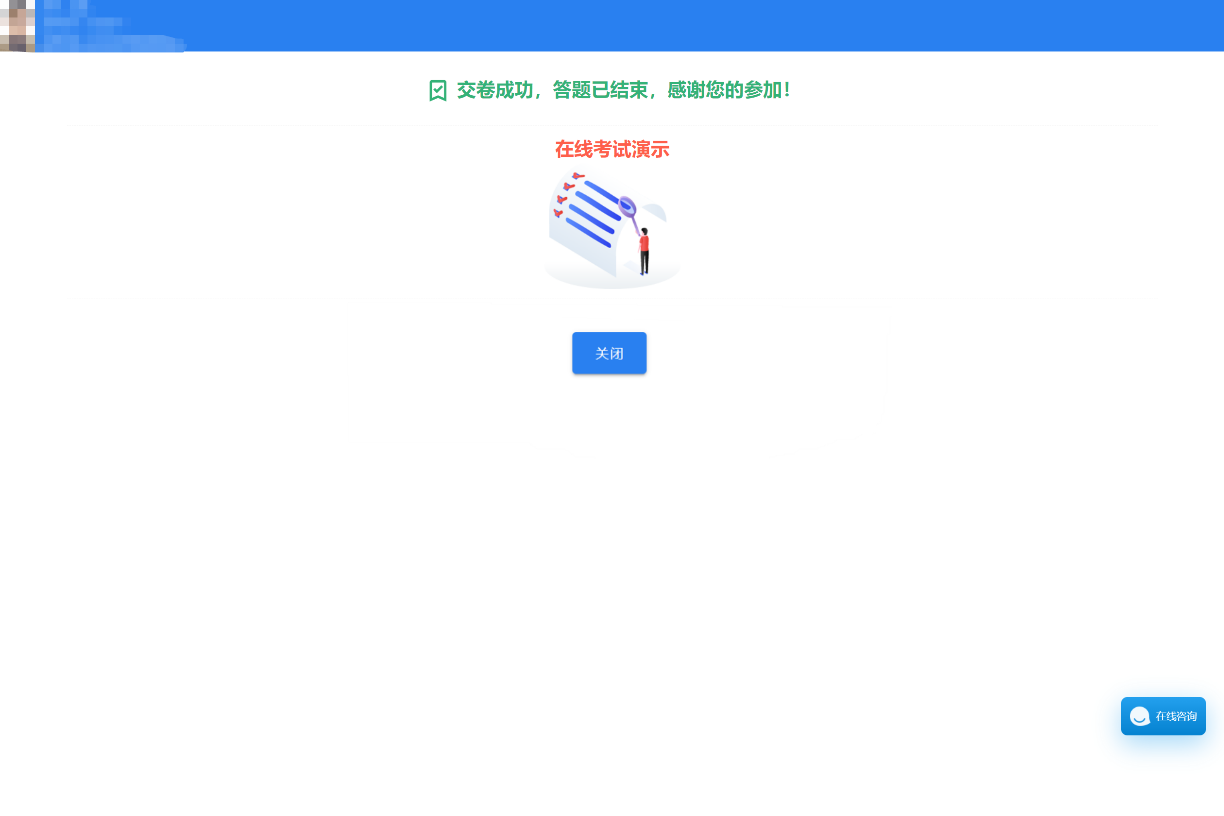 （图14）4.面试过程中，电脑的摄像头保持正面面对考生。建议考生的完整的头部、肩部处在监控范围内，并露出双耳，如下图15所示。面试设备四周光线充足、均匀，避免监控画面过暗或过亮。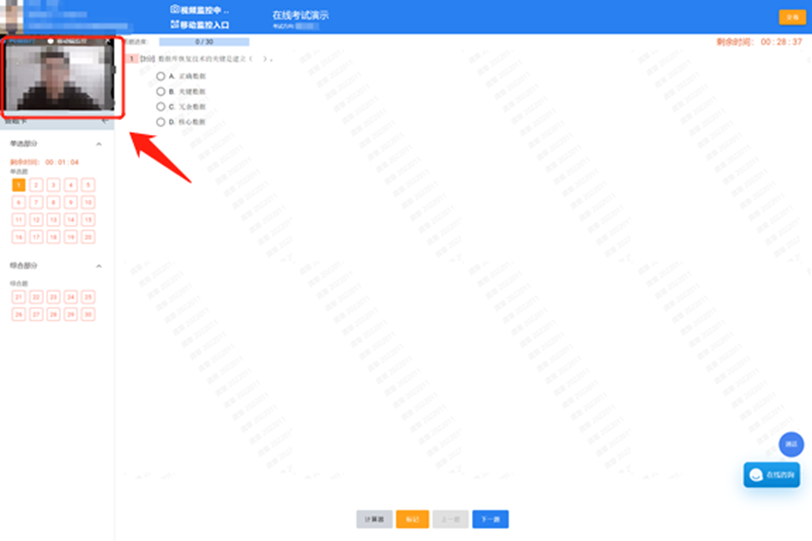 （图15）（五）客服支持1、在线面试系统，如果遇到设备或操作等技术问题，可点击页面右侧“在线客服”获取帮助，如下图16所示。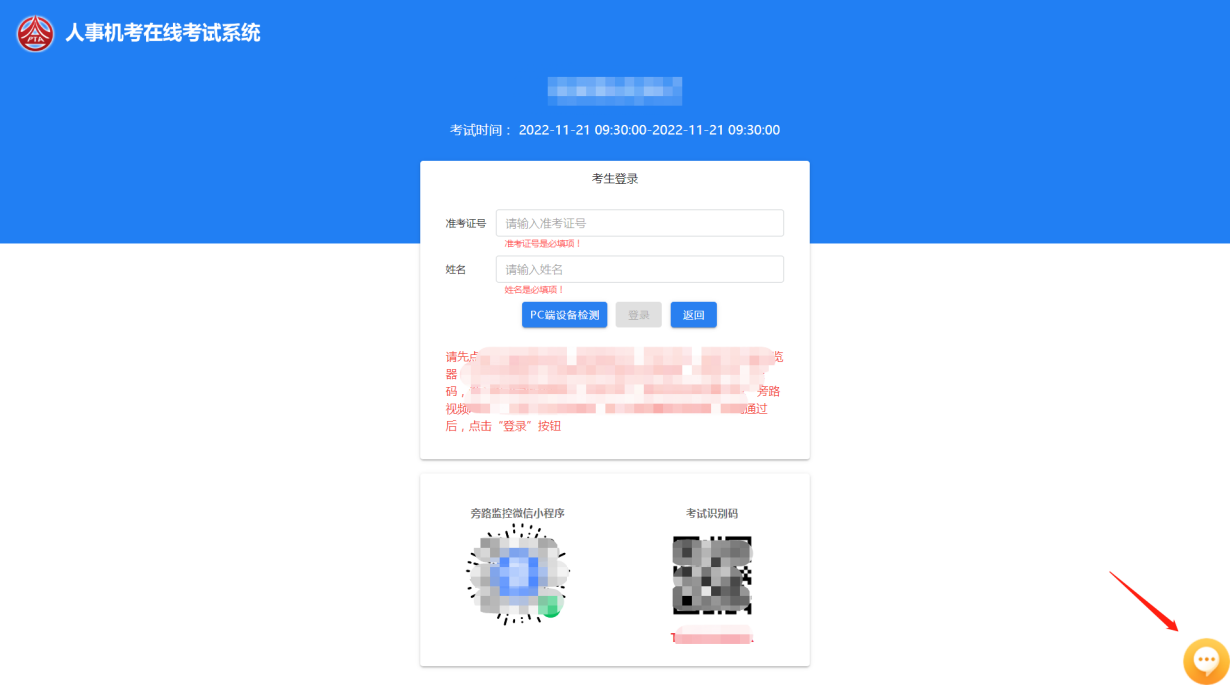 （图16）特别提醒：技术支持仅解答面试系统相关的问题；严禁向技术支持透露或咨询与面试内容有关的问题。关于面试资格、面试成绩、合格线等非面试系统问题，考生另行咨询招聘单位。2、技术客服联系方式：0731-85240657转8005